DSWD DROMIC Report #3 on Northeast Monsoon Enhanced by Tropical Depression “VICKY”as of 22 December 2020, 6PMSituation OverviewOn 18 December 2020, Tropical Depression “VICKY” entered the Philippine Area of Responsibility (PAR) and made its first landfall in the municipality of Banganga, Davao Oriental at around 2PM. On 19 December 2020, Tropical Depression “VICKY” made another landfall in Puerto Princesa City, Palawan and remained a tropical depression while exiting the Philippine Area of Responsibility (PAR) on 20 December 2020.Source: DOST-PAGASA Severe Weather BulletinStatus of Affected Families / PersonsA total of 22,239 families or 85,955 persons were affected in 185 barangays in Region II (see Table 1).Table 1. Number of Affected Families / PersonsNote: Ongoing assessment and validation being conducted. Source: DSWD-FO IIStatus of Displaced Families / PersonsInside Evacuation CentersThere are 1,116 families or 3,802 persons currently taking temporary shelter in 67 evacuation centers in Region II (see Table 2).Table 2. Number of Displaced Families / Persons Inside Evacuation Centers Note: Ongoing assessment and validation being conducted. Source: DSWD-FO IIOutside Evacuation CentersThere are 225 families or 899 persons currently staying with their relatives and/or friends in Region II (see Table 3).Table 3. Number of Displaced Families / Persons Outside Evacuation CentersNote: Ongoing assessment and validation being conducted.Source: DSWD-FO IIAssistance ProvidedA total of ₱2,952,907.21 worth of assistance was provided to the affected families by the DSWD (see Table 4).Table 4. Cost of Assistance Provided to Affected Families / PersonsSource: DSWD-FO IISituational ReportsDSWD-DRMBDSWD-FO II*****The Disaster Response Operations Monitoring and Information Center (DROMIC) of the DSWD-DRMB is closely monitoring the effects of Northeast Monsoon enhanced by Tropical Depression “Vicky” and is coordinating with DSWD-Field Office II for any significant updates.Prepared by:							MARIEL B. FERRARIZJEM ERIC F. FAMORCANReleasing Officer		PHOTO DOCUMENTATION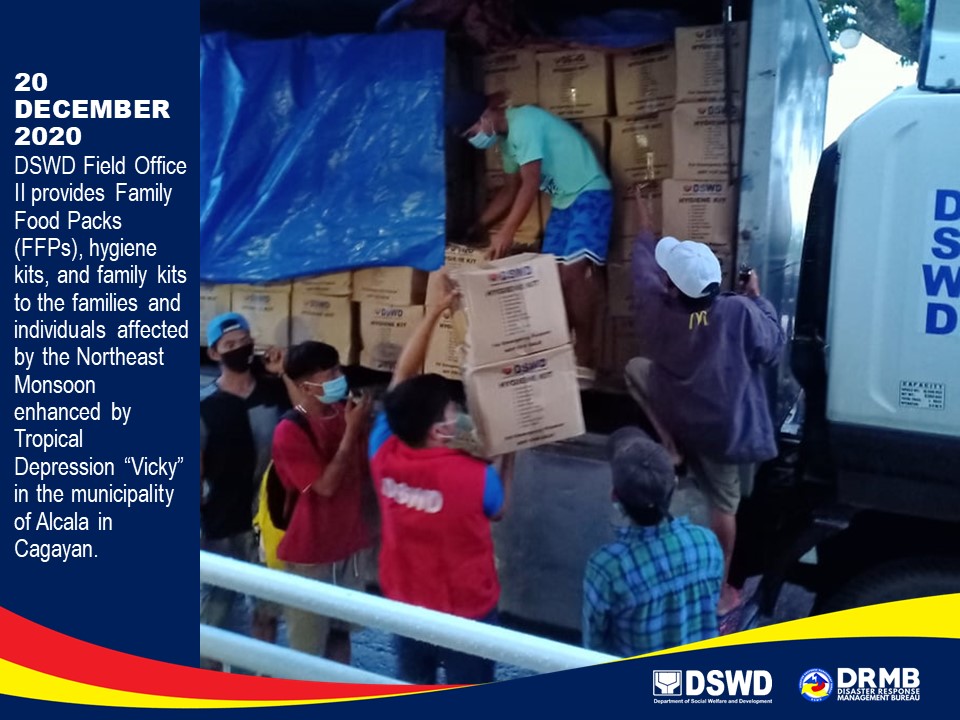 REGION / PROVINCE / MUNICIPALITY REGION / PROVINCE / MUNICIPALITY  NUMBER OF AFFECTED  NUMBER OF AFFECTED  NUMBER OF AFFECTED REGION / PROVINCE / MUNICIPALITY REGION / PROVINCE / MUNICIPALITY  Barangays  Families  Persons GRAND TOTALGRAND TOTAL                    185       22,239       85,955 REGION IIREGION II                    185       22,239       85,955 CagayanCagayan                    105       16,109       61,886 Alcala                        5            101            261 Amulung                      21         3,565       14,145 Aparri                        2            141            556 Ballesteros                        1              13              60 Camalaniugan                        4              88            419 Enrile                      10         3,137       14,864 Gattaran                        1                1                3 Iguig                        5              16              58 Lal-lo                        4              71            208 Lasam                        1                3              10 Solana                      13            772         3,002 Tuguegarao City (capital)                      38         8,201       28,300 IsabelaIsabela                      77         6,121       24,025 Benito Soliven                        1              14              36 Cabagan                        6            111            408 City of Cauayan                        6              82            271 Delfin Albano (Magsaysay)                        3              11              29 Ilagan (capital)                      20         1,980         7,644 Mallig                        5            193            657 Quezon                        1                4              11 Roxas                        5            837         3,537 San Isidro                        4              50            155 San Mariano                        2              38            100 San Pablo                        5         1,650         8,207 Santa Maria                        5              41            184 City of Santiago                        2              39            124 Santo Tomas                      12         1,071         2,662 QuirinoQuirino                        3                9              44 Cabarroguis (capital)                        1                5              23 Saguday                        2                4              21 REGION / PROVINCE / MUNICIPALITY REGION / PROVINCE / MUNICIPALITY  NUMBER OF EVACUATION CENTERS (ECs)  NUMBER OF EVACUATION CENTERS (ECs)  NUMBER OF DISPLACED  NUMBER OF DISPLACED  NUMBER OF DISPLACED  NUMBER OF DISPLACED REGION / PROVINCE / MUNICIPALITY REGION / PROVINCE / MUNICIPALITY  NUMBER OF EVACUATION CENTERS (ECs)  NUMBER OF EVACUATION CENTERS (ECs)  INSIDE ECs  INSIDE ECs  INSIDE ECs  INSIDE ECs REGION / PROVINCE / MUNICIPALITY REGION / PROVINCE / MUNICIPALITY  NUMBER OF EVACUATION CENTERS (ECs)  NUMBER OF EVACUATION CENTERS (ECs)  Families  Families  Persons PersonsREGION / PROVINCE / MUNICIPALITY REGION / PROVINCE / MUNICIPALITY  CUM  NOW  CUM  NOW  CUM  NOW GRAND TOTALGRAND TOTAL 107  67 1,828 1,116 5,876 3,802 REGION IIREGION II 107  67 1,828 1,116 5,876 3,802 CagayanCagayan 57  55  945  927 3,164 3,109 Alcala 2  2  101  94  261  249 Amulung 11  11  188  188  529  529 Aparri 1  1  1  1  7  7 Camalaniugan 3  3  15  15  54  54 Enrile 3  3  21  21  71  71 Gattaran 1  1  1  1  3  3 Iguig 2  2  7  7  32  32 Lal-lo 2  2  31  31  82  82 Lasam 1  1  3  3  10  10 Solana 2  -  6  -  24  - Tuguegarao City (capital) 29  29  571  566 2,091 2,072 IsabelaIsabela 47  10  876  186 2,676  678 Cabagan 7  2  111  30  408  87 City of Cauayan 6  -  82  -  271  - Delfin Albano (Magsaysay) 3  -  11  -  29  - Ilagan (capital) 13  5  457  110 1,238  408 Mallig 1  -  36  -  125  - Quezon 1  -  4  -  11  - Roxas 1  -  1  -  4  - San Isidro 5  -  27  -  86  - San Mariano 2  1  38  9  100  34 San Pablo 2  -  23  -  72  - Santa Maria 2  2  41  37  184  149 City of Santiago 2  -  39  -  124  - Santo Tomas 2  -  6  -  24  - QuirinoQuirino 3  2  7  3  36  15 Cabarroguis (capital) 2  2  3  3  15  15 Saguday 1  -  4  -  21  - REGION / PROVINCE / MUNICIPALITY REGION / PROVINCE / MUNICIPALITY  NUMBER OF DISPLACED  NUMBER OF DISPLACED  NUMBER OF DISPLACED  NUMBER OF DISPLACED REGION / PROVINCE / MUNICIPALITY REGION / PROVINCE / MUNICIPALITY  OUTSIDE ECs  OUTSIDE ECs  OUTSIDE ECs  OUTSIDE ECs REGION / PROVINCE / MUNICIPALITY REGION / PROVINCE / MUNICIPALITY  Families  Families  Persons  Persons REGION / PROVINCE / MUNICIPALITY REGION / PROVINCE / MUNICIPALITY  CUM  NOW  CUM  NOW GRAND TOTALGRAND TOTAL1,122  225 4,219  899 REGION IIREGION II1,122  225 4,219  899 CagayanCagayan 225  225  899  899 Amulung 107  107  368  368 Aparri 20  20  81  81 Camalaniugan 73  73  365  365 Solana 25  25  85  85 IsabelaIsabela 897 - 3,320 - Benito Soliven 14  -  36  - Ilagan (capital) 232  -  928  - Mallig 157  -  532  - San Isidro 23  -  69  - San Pablo 274  - 1,370  - Santo Tomas 197  -  385  - REGION / PROVINCE / MUNICIPALITY REGION / PROVINCE / MUNICIPALITY  COST OF ASSISTANCE  COST OF ASSISTANCE  COST OF ASSISTANCE  COST OF ASSISTANCE  COST OF ASSISTANCE REGION / PROVINCE / MUNICIPALITY REGION / PROVINCE / MUNICIPALITY  DSWD  LGU  NGOs  OTHERS  GRAND TOTAL GRAND TOTALGRAND TOTAL 2,952,907.21  -  - -  2,952,907.21 REGION IIREGION II 2,952,907.21  -  - -  2,952,907.21 CagayanCagayan 1,809,162.50  -  - -  1,809,162.50 Alcala 1,129,250.00 - -  -  1,129,250.00 Amulung679,912.50 - -  - 679,912.50 IsabelaIsabela 1,143,744.71  -  - -  1,143,744.71 Ilagan (capital)666,250.35 - -  - 666,250.35 Roxas433,512.21 - -  - 433,512.21 San Pablo43,982.15 - -  - 43,982.15 DATESITUATIONS / ACTIONS UNDERTAKEN22 December 2020The Disaster Response Management Bureau (DRMB) is closely coordinating with the concerned field offices for significant disaster response updates.All QRT members and emergency equipment are on standby and ready for deployment.DATESITUATIONS / ACTIONS UNDERTAKEN22 December 2020DSWD-FO II is continuously monitoring through the SWADTs and P/C/MATS with regard to the present weather condition in the Region.DSWD-FO II ensures availability of food and non-food items (FNIs) at any given time.The SWADTs/Provincial Operations Offices (POOs) and C/MATs are closely coordinating with the respective Local Disaster Risk Reduction and Management Councils in their area of responsibility on the adverse effects brought by the weather disturbance.